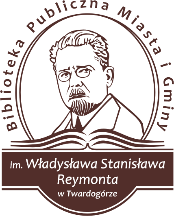 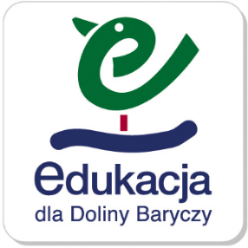 REGULAMIN 
KONKURSU LITERACKIEGO „JAK ŻYŁO SIĘ W DOLINIE BARYCZY W CZASACH NASZYCH BABĆ 
I DZIADKÓW/PRABABĆ I PRADZIADKÓW” (DLA UCZNIÓW)
realizowanego w ramach 
Wyjątkowych Inicjatyw Edukacyjnych dla Doliny Baryczy WIE 2018.Biblioteka Publiczna Miasta i Gminy im. Władysława Stanisława Reymonta w Twardogórze 
ogłasza w ramach Wyjątkowych Inicjatyw Edukacyjnych (WIE) dla Doliny Baryczy w roku 2018 konkurs literacki dla młodzieży o zasięgu regionalnym 
„JAK ŻYŁO SIĘ W DOLINIE BARYCZY W CZASACH NASZYCH BABĆ 
I DZIADKÓW/PRABABĆ I PRADZIADKÓW”.
W organizacji konkursu Bibliotekę Publiczną w Twardogórze wspierać będzie: Stowarzyszenie Partnerstwo dla Doliny Baryczy.CELE KONKURSU: 
- rozwijanie i promowanie zdolności literackich młodzieży, 
- zachowanie pamięci o latach powojennych w Dolinie Baryczy, 
- zebranie bazy zdjęciowej z lat powojennych, 
- wskazanie na ważny element stosunków społecznych jakim jest utrzymywanie więzi międzypokoleniowych.ZASIĘG KONKURSU wszystkie placówki szkolne z terenu ośmiu gmin Doliny Baryczy z województw dolnośląskiego i wielkopolskiego.ADRESACI KONKURSU: 
- uczniowie klas V-VII szkół podstawowych (I kategoria wiekowa), 
- uczniowie klas II-III gimnazjów (II kategoria wiekowa), 
- uczniowie szkół średnich (III kategoria wiekowa).KRYTERIA FORMALNE PRAC:
- napisane w programach Word lub Open Office,
- rozmiar do 3 kartek formatu A4 (czcionka 12), 
- przed zamieszczeniem w serwisie edukacja.barycz.pl muszą przejść GRUNTOWNĄ KOREKTĘ nauczyciela języka polskiego z danej szkoły, korektora (praca musi nadawać się do publikacji bez zastrzeżeń ortograficznych i stylistycznych).KRYTERIA OCENY PRAC:
- merytoryczne, oryginalne, ciekawe i samodzielne ujęcie tematu – od 0 do 30 pkt.,- poprawność językowa i stylistyczna pracy - od 0 do 10 pkt.,- ciekawe zdjęcia ilustrujące wspomnienia - 0-10 pkt.ETAPY KONKURSU:- organizacyjno-rekrutacyjny: 
	- do 16 lutego 2018 – ogłoszenie WIE w serwisie edukacja.barycz.pl, 
	- do 2 marca 2018 – termin naboru placówek szkolnych  do uczestnictwa w konkursie, 	(przesłanie skanu KARTY ZGŁOSZENIA na adres organizatora: bibdzieci@go2.pl)
- domowo-szkolny:
	- 2-31 marca 2018 - zbieranie wywiadów przez uczniów, stworzenie pracy 	konkursowej, wybór archiwalnych, rodzinnych zdjęć ilustrujących pracę, 
	ocena (przez komisję szkolną) i korekta prac/eliminacje szkolne/, 		- 1- 15 kwietnia 2018 zamieszczenie prac w serwisie: edukacja.barycz.pl i ich 	akceptacja przez eksperta administratora: (3 najlepszych prac w danej kategorii 	wiekowej (tekst + opis 	zdjęć/zeskanowane w 	wysokiej rozdzielczości zdjęcia - w 	rozszerzeniu JPG)  – decyduje punktacja wewnątrzszkolna. DOKŁADNA INSTRUKCJA 	NA TEMAT UMIESZCZANIA ZASOBÓW ZOSTANIE ZAMIESZCZONA W SERWISIE: 	edukacja.barycz.pl (prosimy o nie odkładanie zamieszczania zasobów w serwisie 	na ostatnią chwilę, ponieważ niezbędna jest ich akceptacja przez eksperta 	administratora).- regionalno-podsumowujący: 	- 16-25 kwietnia 2018 – ocena prac na szczeblu regionalnym, rozstrzygnięcie 	konkursu,	- do 16 maja 2018 – podsumowanie konkursu, prace formalne organizatora, 	ogłoszenie wyników w serwisie edukacja.barycz.pl, 
	- koniec maja 2018 - finał konkursu w siedzibie Biblioteki Publicznej w Twardogórze 	przy ul. 	Wielkopolskiej 11,	- czerwiec 2018 – relacja pokonkursowa w serwisie edukacja.barycz.pl, 	przygotowanie prac do druku w formie książkowejWYMAGANIA TECHNICZNE W STOSUNKU DO DANYCH OSOBOWYCH AUTORA PRACY: na etapie szkolnym:- praca powinna być oznaczona godłem (symbolem graficznym wymyślonym przez autora pracy), symbolem grupy wiekowej np. I kategoria wiekowa. Tym samym godłem powinien być opatrzony także materiał ilustrujący tekst,- do pracy powinna być dołączona zaklejona koperta (opatrzona tym samym godłem co praca/materiał zdjęciowy) z danymi osobowymi autora: imię i nazwisko, szkoła, klasa, telefon kontaktowy itp., a także klauzulą o następującej treści:
- w przypadku osób pełnoletnich:1. Oświadczam, że przysługują mi wyłączne i nieograniczone prawa autorskie/użytkowe do materiałów (tekst i zdjęcia) ……………………………………………………………………………………………………., zgłoszonych do inicjatywy edukacyjnej pod tytułem: „Jak żyło się w Dolinie Baryczy w czasach naszych babć i dziadków/prababć i pradziadków”, w ramach WIE 2018, którego organizatorem jest Biblioteka Publiczna Miasta i Gminy im. Władysława Stanisława Reymonta w Twardogórze.2. Wyrażam zgodę na przetwarzanie moich danych osobowych na potrzeby promocji konkursu/inicjatywy. 3. Niniejszym wyrażam zgodę na używanie i rozpowszechnianie materiałów zawierających mój wizerunek przez organizatora w/w. inicjatywy dla celów promocyjnych, informacyjnych, reklamowych. Niniejsza zgoda nie jest ograniczona czasowo, ani terytorialnie. Zrzekam się niniejszym wszelkich roszczeń, z tytułu wykorzystania mojego wizerunku na potrzeby jak w oświadczeniu.4. Z chwilą doręczenia/zamieszczenia pracy związanej z inicjatywą edukacyjną w serwisie edukacja.barycz.pl, Organizator nabywa licencję niewyłączną upoważniającą Organizatora do nieodpłatnego korzystania z majątkowych praw autorskich do pracy konkursowej na następujących polach eksploatacji: a) w zakresie utrwalania i zwielokrotniania utworu – wytwarzanie określoną techniką egzemplarzy utworu, w tym techniką drukarską, reprograficzną, zapisu magnetycznego oraz techniką cyfrową;b) w zakresie obrotu oryginałem albo egzemplarzami, na których utwór utrwalono – wprowadzanie do obrotu, użyczenie lub najem oryginału albo egzemplarzy;c) w zakresie rozpowszechniania utworu w sposób inny niż określony w pkt b – publiczne wykonanie, wystawienie, wyświetlenie, odtworzenie oraz nadawanie i reemitowanie, a także publiczne udostępnianie utworu w taki sposób, aby każdy mógł mieć do niego dostęp w miejscu i w czasie przez siebie wybranym............................................. (podpis osoby dorosłej).- w przypadku osób niepełnoletnich:1. Oświadczam, że mojemu niepełnoletniemu synowi/córce …......................................... (imię i nazwisko dziecka) przysługują wyłączne i nieograniczone prawa autorskie/użytkowe do materiałów  (tekst i zdjęcia)  …………………………………………………………………………………………………., zgłoszonego do inicjatywy edukacyjnej pod tytułem „Jak żyło się w Dolinie Baryczy w czasach naszych babć i dziadków/prababć i pradziadków”, w ramach WIE 2018, którego organizatorem jest Biblioteka Publiczna Miasta i Gminy im. Władysława Stanisława Reymonta w Twardogórze.2. Wyrażam zgodę na przetwarzanie danych osobowych mojego niepełnoletniego syna/córki …..................................... (imię i nazwisko dziecka) na potrzeby promocji konkursu/inicjatywy.3. Niniejszym wyrażam zgodę na używanie i rozpowszechnianie materiałów zawierających  wizerunek mojego dziecka …………………………………. przez organizatora w/w. inicjatywy dla celów promocyjnych, informacyjnych, reklamowych. Niniejsza zgoda nie jest ograniczona czasowo, ani terytorialnie. Zrzekam się niniejszym wszelkich roszczeń, z tytułu wykorzystania wizerunku mojego dziecka na potrzeby jak w oświadczeniu.4. Z chwilą doręczenia/zamieszczenia pracy związanej z inicjatywą edukacyjną w serwisie edukacja.barycz.pl, Organizator nabywa licencję niewyłączną upoważniającą Organizatora do nieodpłatnego korzystania z majątkowych praw autorskich do pracy konkursowej na następujących polach eksploatacji: a) w zakresie utrwalania i zwielokrotniania utworu – wytwarzanie określoną techniką egzemplarzy utworu, w tym techniką drukarską, reprograficzną, zapisu magnetycznego oraz techniką cyfrową;
b) w zakresie obrotu oryginałem albo egzemplarzami, na których utwór utrwalono – wprowadzanie do obrotu, użyczenie lub najem oryginału albo egzemplarzy;
c) w zakresie rozpowszechniania utworu w sposób inny niż określony w pkt b – publiczne wykonanie, wystawienie, wyświetlenie, odtworzenie oraz nadawanie i reemitowanie, a także publiczne udostępnianie utworu w taki sposób, aby każdy mógł mieć do niego dostęp w miejscu i w czasie przez siebie wybranym............................................. (podpis rodzica/opiekuna prawnego)- szkoła przechowuje i - w razie wezwania - udostępnia/doręcza organizatorowi w/w dokumenty papierowe lub elektroniczne.na etapie regionalnym:- umieszczone  w serwisie prace, w wersji elektronicznej (WORD, Open Office), powinny być opatrzone: danymi osobowymi autora, kwalifikacją wiekową, nazwą szkoły,  imieniem i nazwiskiem korektora, 
- na końcu pracy musi być zawarty opis wszystkich załączonych zdjęć: numer zdjęcia (nadany kolejno), tytuł zdjęcia, rok wykonania fotografii/przybliżony rok wykonania fotografii, miejsce, kogo przedstawia, jakie wydarzenie ilustruje itp.,- umieszczone w serwisie zdjęcia w wersji elektronicznej – rozszerzenie JPG, powinny mieć nadany numer i tytuł zgodny z tymi, które znajdują się na końcu pracy – opis zdjęć,POSTANOWIENIA KOŃCOWE:Szkoła, która zdecyduje się wziąć udział w konkursie powinna zgłosić to za pomocą zeskanowanej karty zgłoszenia (załącznik nr 1 do regulaminu konkursu) na adres e-mailowy: bibdzieci@go2.pl do Biblioteki Publicznej w Twardogórze do 2 marca br.W eliminacjach szkolnych, szkolna komisja konkursowa wyłania 3 najlepsze prace w poszczególnych kategoriach wiekowych, a nauczyciel/nauczyciele języka polskiego, korektor dokonuje/-ją GRUNTOWNEJ KOREKTY wybranych tekstów, tak, aby były one gotowe do publikacji.W eliminacjach regionalnych dokonanych w serwisie edukacja.barycz.pl przez komisję złożoną m. in. z członków Rady Społecznej/przedstawicieli Stowarzyszenia Partnerstwo dla Doliny Baryczy zostaną przyznane po 3 nagrody rodzinne w poszczególnych kategoriach wiekowych (dla ucznia/babci, prababci, dziadka, pradziadka). Komisja może również zdecydować o przyznaniu wyróżnień lub innej liczby nagród.Dodatkowe informacje na temat konkursu można uzyskać w Bibliotece Publicznej w Twardogórze: tel.: 71 315 80 17, e-mail: bibdzieci@go2.pl